P-02BFINANCIAL EVALUATION SHEET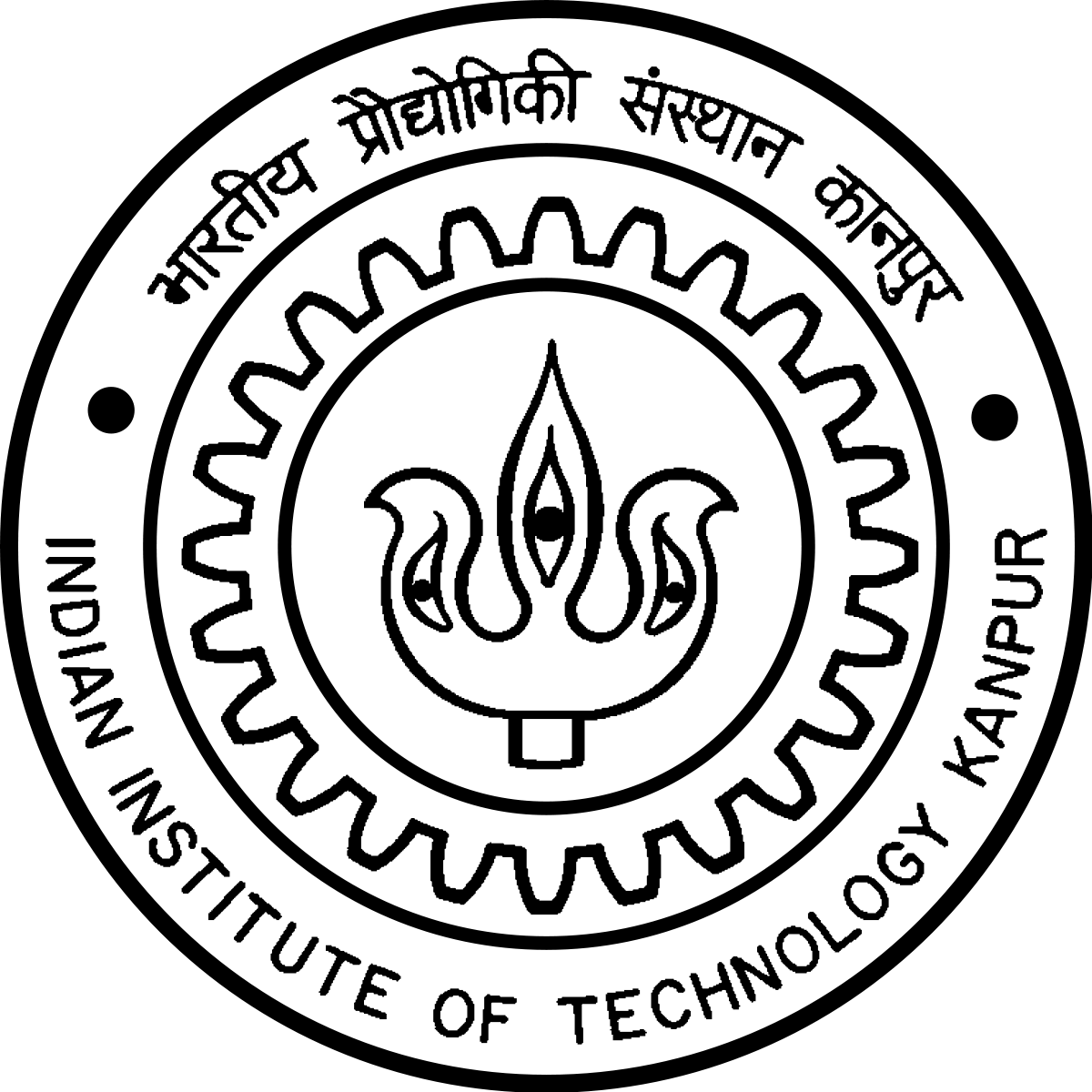 Tender ID		:Ref. No.		:Name of Tender 	:The meeting of Tender Opening and Evaluation Committee (TOEC) for above mentioned tender was held for the evaluation of the financial bids of the technically qualified bidders.The TOEC found that M/s ___________________________________________ has quoted the lowest price, hence it is declared the L1 bidder.The committee also found that the rates quoted (___________________) are reasonable and as per the prevailing market rates.PI/Indenter	         OIC (S&P)	      OIC (Internal Audit)	      OIC (F&A/R&D)